Открытый урок английского языка.Автор: Амелина Е.С.УМК: «Enjoy English-4», авторы: Биболетова М.З.; Денисенко О. А., Трубанева Н. Н., издательство «Титул», 2015 год, Тimesaver: Vocabulary Activities, Sue Finnie and David Bourdearis.Тема: “SEASONS and WEATHER ” (Времена года и погода)Цель: повторение и обобщение лексико-грамматического материала по теме «Погода и времена года»; развитие коммуникативной компетенции на уроке иностранного языка.Задачи урока:Практические:– формировать навыки самостоятельного решения коммуникативных задач;– повторить и обобщить формирование и использование в связной речи глаголов в Present Simple, Past Simple;– активизировать и совершенствовать активный словарный запас обучающихся;– углубить и расширить знания учащихся по данной теме;– совершенствовать навыки и умения диалогической и  монологической речи;– совершенствовать навыки аудирования;Развивающие задачи:– содействовать установлению в сознании ребенка устойчивых связей между накопленным и новым опытом познавательной и практической деятельности;– развивать основные ментальные процессы, включенные в сферу обучения: память, внимание, воображение, логическое мышление, языковую догадку;– формировать и развивать учебно-организационные умения и навыки (взаимоконтроль, самостоятельная работа, групповая деятельность);– развивать способность к самоанализу и оценке своей деятельности, как важнейшей составляющей умения учиться;Воспитательные:– развивать настойчивость и умение преодолевать трудности для достижения намеченной цели;– активизировать познавательную инициативу обучающихся Используемые педагогические технологии, методы и приемы:Технологии: ИКТ, игровые, личностно-ориентированные, развивающие, здоровьесберегающие.Методы: информационно-рецептивные, репродуктивные, проблемные, систематизирующие, контролирующие.Средства обучения: компьютер, УМК М.З. Биболетовой “Enjoy English-4”, иллюстрации времен года, раздаточный материал (распечатка задания № 35, стр. 16).Продолжительность урока: 40 минут.Ход урока:1. Организационный момент (1минута).Teacher: Good morning, boys and girls! I am really glad to meet you today. How are you?2. Фонетическая разминка (1 минута). Активизация произнесения звуков [ð]Whether the weather is fine,                               whether – лиOr whether the weather is not,                            weather – погода, выдержатьWhether the weather is cold,                     Учащиеся переводят стихотворениеOr whether the weather is hot,                           и декламируют хоромWe`ll weather the weather,                       (перевод слов вынесен на экран).Whatever the weather,Whether we like it or not.3. Целепологание (2 минуты). Teacher:"What’s the subject of our lesson? What is our theme? The letters form a word. What is the word?" На доске перемешаны буквы. Ученики выходят к доске и составляют слово "seasons", "weather". Учащиеся читают слова и определяют тему урока "seasons and weather". Teacher:" Our theme is "Seasons and the weather". What can we do studing the theme?" Pupil 1:"We can ask questions". Pupil 2: "We can tell stories". Pupil 3: "We know many new words". Teacher: "Well done! Let's start our lesson".4. Речевая разминка (4 минуты).Режим работы: учитель-класс; учитель-ученик 1, ученик 2; ученик 1- ученик 2. Во время диалога обучающиеся активно выясняют запрашиваемую информацию друг у друга.Teacher:"Now we know the topic and the tasks of our lesson. I am going to ask you some questions about seasons and the weather.How many seasons do you know? What are they? What is your favourite season? What's the weather like today? Why do you like spring? Is it cold today? Is it cold in Antarctica? Is it hot in Siberia in summer? Can you ski in Great Britain in spring? Can you ski in Siberia in spring? Can you play hockey in winter? Does it sometimes rain in autumn? Does it often snow in May? What colour is the sky in winter? Can you play snowballs in winter? Are you cold in winter?5. Активизация ранее изученного лексического и грамматического материала по теме (5 минут). Teacher:" Boys and girls, here you can see a table. Make up as many sentences as you can, please". Учащиеся составляют предложения с опорой на таблицу и затем предлагают другие варианты предложений. Teacher:"Who can make other more interesting sentences?" Pupil 1: "I like summer because it's hot and sunny and I don't go to school". Pupil 2:" I am sad in autumn because I can't see green grass". Teacher: "Thank you. You are well done".Teacher:"My dear friends, look at the pictures, please. You can see pictures of 4 seasons and 12 months. You can move the months to the right season". Учащиеся работают с распечатками на доске, соотносят их.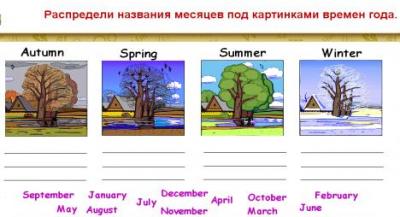 6. Развитие навыков неподготовленной диалогической речи (9 минут). Teacher:"How many seasons do you know? Let's make four groups". (Обучающиеся делятся на 4 группы – по количеству сезонов; каждая группа выбирает иллюстрацию одного из сезонов.) Teacher: "You know so many different structures and types of guestions. What can you do?" Pupil 1: "We can ask different guestions." Teacher: "Let's start. Your questions should be different. The table can help you." Одна команда задает другой вопросы по выбранному ими времени года. Опорная таблица содержит ранее изученные грамматические конструкции. Вопросы должны быть разных типов и конструкций. Учащиеся сами контролируют друг друга, стараются задавать самые интересные и неожиданные вопросы.Предполагаемые вопросы учащихся: Which season do you like? Which season does your friend ski in the park? Are you happy when it is hot? Is it always frosty in winter? What colour are the trees in summer? Are the days short or long in winter? Did you play football in spring? Can you listen to music when it is rainy? Was it warm tomorrow? Сan it be cold in summer? Do birds fly to hot countries in autumn or in winter?7. Активизация грамматических навыков говорения и аудирования (7 минут). Teacher:"This month we have already known one new tense. What tense is it?" Pupil 1: "It is the Past Simple Tense. Teacher: "You are right. Let's remember how to use it". Teacher: "What season was the previous? Was it winter or spring? Did you play hockey in winter? Was it cold and windy? Now, please, take your papers. Well done. Please, listen to the weather forecast and check yourself". Учащиеся выполняют упражнение из учебника письменно в  раздаточных карточках с заданием 8.Развитие навыков неподготовленной монологической речи (11 минут).Teacher:"Every person has his/her favourite season. It can be spring or summer or autumn not only winter. Let's make the weather forecast for your favourite season. What weather will it be?" Pupil 1: "My favourite season is spring. I think it will be usually sunny and warm in spring. To my mind, It won't be cold and snowy in spring. It will rain in spring". Неподготовленное монологическое высказывание (3-5 предложений) составляют все учащиеся.9. Подведение итогов. Рефлексия деятельности на уроке. Выставление оценок (2 минуты). Учащиеся оценивают свою работу на уроке.11. Домашнее задание (1 минута). Teacher:" Now you know so much about seasons and the weather and I'd like you to make up your own story . What will it be about?" Pupil1: "It will be about my favourite season". Pupil 2:" What I can do in my favourite season". Pupil 3:" What I will do the next season". Учитель совместно с учащимися определяют содержание, структуру письма другу, которое учащиеся должны будут подготовить дома. Объем письменной работы 35-50 слов. Домашнее задание: написать письмо.АннотацияВ данной методической разработке представлена структура обобщающего урока английского языка в 4 классе по теме "Seasons and the weather". В течение всего урока учитель формирует установки к деятельности совместно с обучаемыми, что позволяет им активно участвовать в ходе урока. Неподготовленная диалогическая речь мотивирует учащихся выдвигать новые идеи и, пользуясь здравым смыслом, создавать новые модели адекватных высказываний по изучаемой теме. Групповая работа и интерактивные технологии повышают познавательную активность обучаемых. Урок построен по принципу от простого к сложному. Темп урока обеспечивает оптимальную смену видов деятельности учащихся. Урок выстроен с учетом возрастных особенностей учащихся и проходит в атмосфере доброжелательности и активного творческого труда. Список литературы1. Биболетова М.З., Бабушис Е.Е., Трубанева Н.Н. Книга для учителя к учебнику «Enjoy English» для 4 класса общеобраз. учрежд. – Обнинск: Титул, 2011.2.Биболетова М.З.,Трубанева Н.Н. – учебник Учебник английского языка для 4 класса общеобразовательных учреждений « Enjoy English». – Обнинск: Титул, 2014.3. http://festival.1september.ru4. Дзюина Е. Ю. Поурочные разработки по английскому языку к УМК М.З. Биболетовой и др. “Enjoy English” для 4 класса. – Обнинск: Титул, 2010.5. Верещагина И. Н., Афанасьева О. В. Учебник для 4 класса школ с углубленным изучением английского языка, лицеев и гимназий. – М.: Просвещение, 2010.I likeI dislikespringsummerautumnwinterbecauseit'sIt isn'tI canI can'tcold and snowyhot and sunnyrainy and cloudywarm and finedive in the rivermake a snowmanride a bikein springin summerin autumnin winterPresent SimpleYou                          HeWe         V             She          VsThey                        ItIPast SimpleI, we                 You, they,    V+edHe, she, it        W-wordsWhen –когдаWhere –гдеWhy – почемуWhich -какойФормы глагола be в настоящем времениI                                 amHe,she,it                  isWe,you,they           areФормы глагола be в прошедшем времениI             waswe        were                 Ihe, she,  wasit They,you     wereПример вопроса:Which is your favorite season?Какое время года твое любимое?Why do you like it?Почему тебе нравится это (время года)?Is spring beautiful season for you?Весна прекрасна для тебя?Was your summer interesting?Твое лето было интересным?Did you play football in spring?Ты играл в футбол весной?